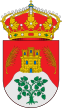 TEMPORADA 2018 PISCINAS MUNICIPALESABIERTAS DESDE EL 15 DE JUNIO POR LA TARDE AL 16 DE SEPTIEMBREHORARIOJUNIO, JULIO Y AGOSTO: DE 12:00 h. A 21:00h.SEPTIEMBRE: DE 12:00 h. A 20:00 h.TABLA DE PRECIOS DE ENTRADASLABORABLES (DE LUNES A VIERNES)INFANTIL (DE 3 A 9 AÑOS, AMBOS INCLUSIVES)...........................................................2.50€ADULTO..............................................................................................................................................3.00€FESTIVOS, SÁBADOS Y DOMINGOSINFANTIL(DE 3 A 9 AÑOS).........................................................................................................3.50€ADULTO..............................................................................................................................................4.50€TABLA DE PRECIOS DE ABONOSINDIVIDUAL...................................................................................................................................29,00€DOS PERSONAS............................................................................................................................48,00€TRES PERSONAS..........................................................................................................................57.00€CUATRO PERSONAS...................................................................................................................63.00€DE CINCO A SIETE PERSONAS...............................................................................................68.00€BONOS DE 10 BAÑOS15€ el abono de diez baños que tendrá carácter INDIVIDUAL Y DIARIO. NOTAS ACLARATORIAS1ª.- Los abonos se sacarán por unidad familiar, emtendiendo por unidad familiar:	- En caso de matrimonio y parejas de hecho, los cónyuges e hijos menores de éstos y/o los mayores de edad incapacitados sujetos a la patria potestad prorrogada.	- En caso de separación legal, la unidad familiar la formarán el padre o la madre y los hijos con convivan con uno u otro.2ª.- El bono de  diez baños está pensado para aquellas personas que por diversas cuestiones tanto laborales como personales no pueden disfrutar de las piscinas más que unas semanas, y con el fin de evitar que tengan que  pagar un abono que a todas luces  no van a amortizar o sacar unas entradas que también encarecen más, por lo tanto, este bono es individual e intransferible, es decir:  la persona que lo compra será el único beneficiario de  dicho bono.